MODELLO DI ADESIONE AL CORSO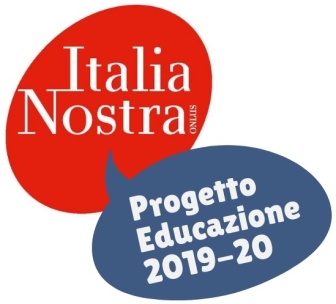 

	NOME:	 	__________________________________________	COGNOME: 	__________________________________________	SCUOLA:	__________________________________________	DOCENTE DI RUOLO 
	DOCENTE NON DI RUOLO
	MATERIA DI INSEGNAMENTO  _____________________________________________
	NON DOCENTE
	TESSERAMENTO A ITALIA NOSTRA PER L’ANNO 2020 MODALITÀ DI PAGAMENTO: 	BONUS DOCENTI	BONIFICO BANCARIO INTESTATO A “ITALIA NOSTRA ONLUS”. IBAN: IT16D 0200805283 000400039817. Codice BIC SWIFT: UNCRITM1N90. NELLA CAUSALE INDICARE: Nome e Cognome del corsista. Partecipazione al corso di formazione “Le pietre e i cittadini” di …….. (indicare il luogo dove si tiene il corso). Edizione 2019/’20. Per ragioni contabili, il pagamento della quota di partecipazione al corso deve essere effettuato entro la data di inizio del corso.
NOTE:il corsista potrà integrare la formazione attraverso due webinar. Ogni webinar è suddivisa in due puntate di 2 ore ciascuna. La prima webinar andrà in diretta il 5 e il 12 dicembre 2019 dalle ore 17:00  alle ore 19:00. L’argomento sarà “Educare al Paesaggio secondo l’art. 9 della Costituzione. Il ruolo della scuola nei processi partecipativi”e sarà tenuta dal Prof. Antonello Alici. Con una comunicazione successiva daremo indicazione sul numero identificativo della piattaforma Sofia e le modalità con cui seguirla. Sono parte integrante della proposta formativa i Concorsi nazionali per la scuola primaria, secondaria di primo e secondo grado: “IN cerca del mio paesaggio” e “Culture, professioni e mestieri per il futuro del patrimonio culturale. Progetti e percorsi di PCTO”. I docenti potranno utilizzare, per i loro progetti, gli strumenti didattici predisposti dal settore educazione al patrimonio culturale (consultabili al link http://www.italianostraeducazione.org/homepage/la-nostra-formazione/). Link Videoconferenze: 
IACONO https://www.youtube.com/watch?v=EjJAR3m_u6g&feature=youtu.be
ALICI https://www.youtube.com/watch?v=7T4p2LLEsbw&feature=youtu.be
NITTI https://www.youtube.com/watch?v=WQwm-nx3YmA&feature=youtu.be
BROCCOLINI https://www.youtube.com/watch?v=r5nWE7s4uig&feature=youtu.beSono attive, al momento, le seguenti agevolazioni per gli iscritti: https://www.italianostra.org/unisciti-a-noi/convenzioni/